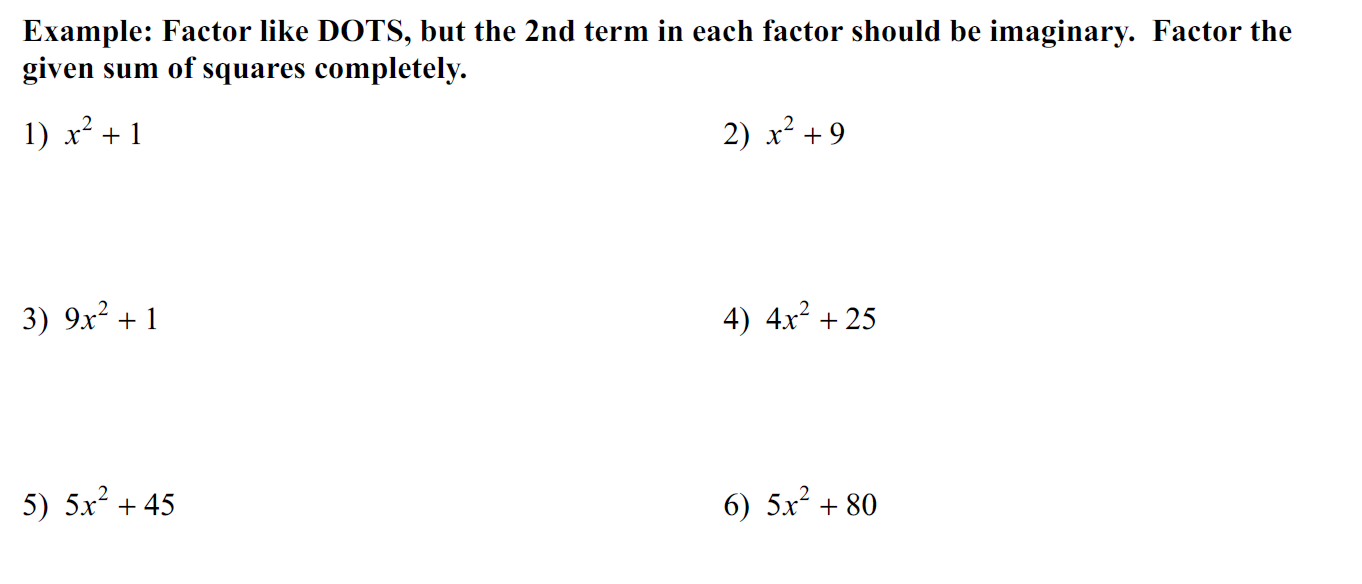 Factor like Dots, but the 2nd term in each factor should be imaginary.a2 + b2 = (a + bi)(a – bi) 